Экскаватор универсальный "ЕК-270-03"  инвентарный номер  001147900
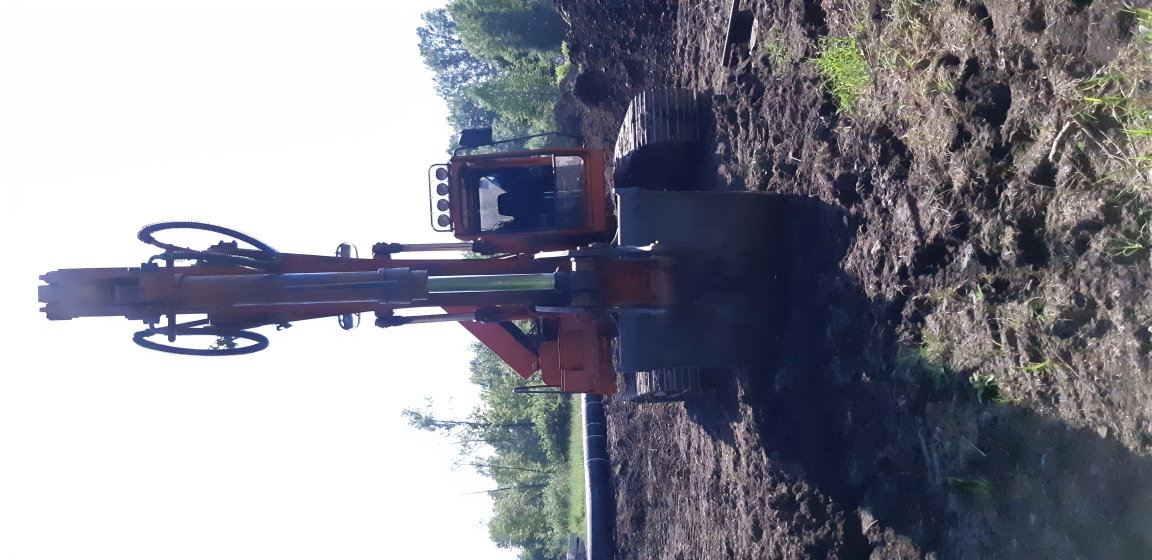 Экскаватор универсальный "ЕК-270-03"  инвентарный номер  001147900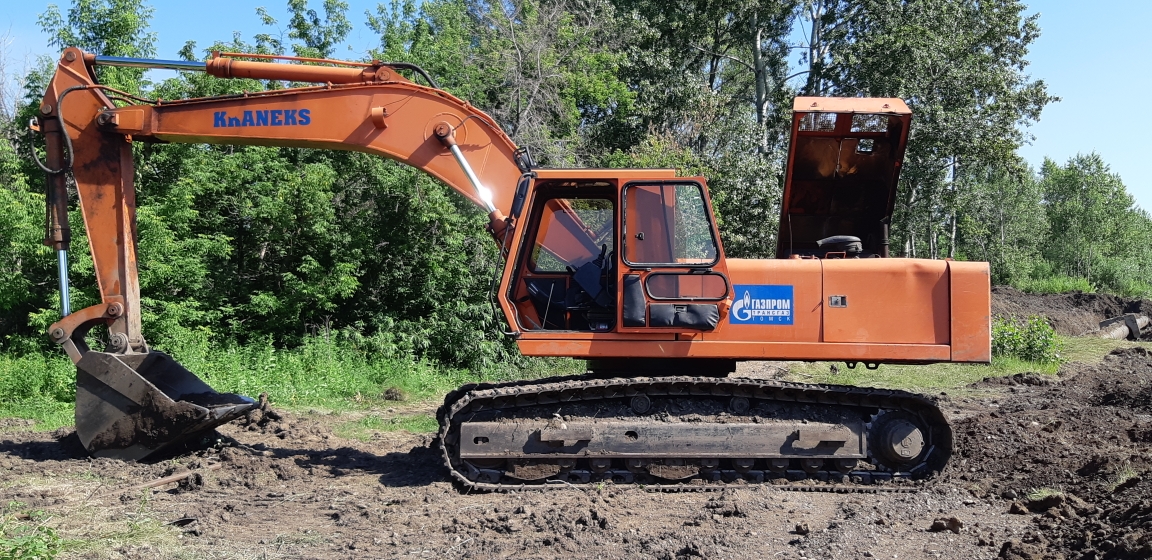 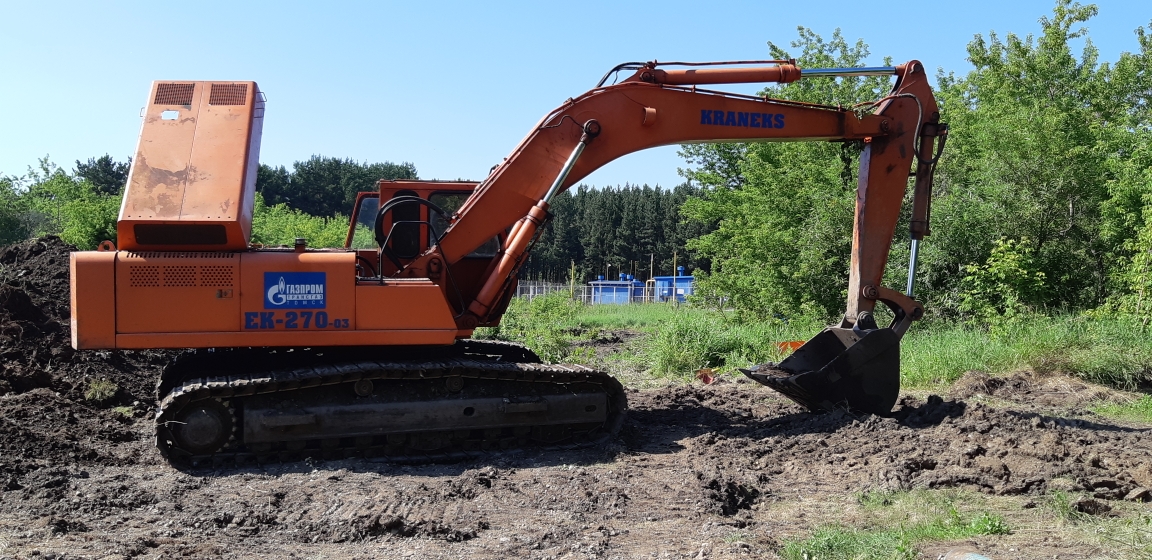 Экскаватор универсальный "ЕК-270-03"  инвентарный номер  001147900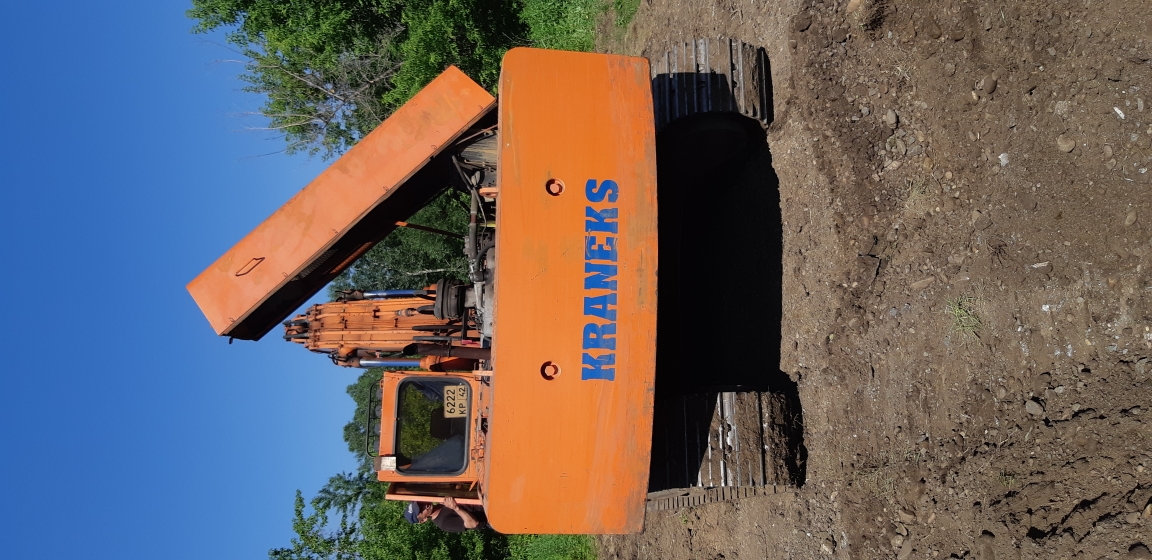 